附件4调剂复试确认二维码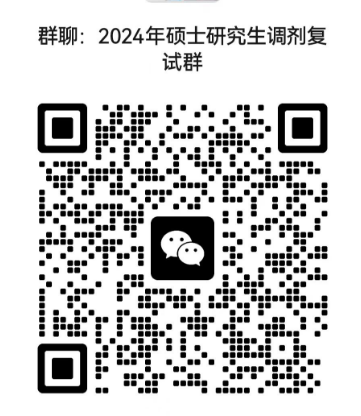 